Week 07 – Flow MetersThis discussion topic is worth 100-pts. 50-pts. for your primary post and 25-pts. for each of the first two responses to other students.This course provides a basic introduction to flow and the instruments used to measure flow. Following is a list of various instruments used to measure flow. Choose one of the instruments and then perform some research on it. Write a detailed description of no less than 500-words that explains how the selected instrument measures flow, how it is installed in the process, applications for that type of flow meter and it advantages and disadvantages over other types of flow meters.Flow meter types:TurbineVortexOrifice plateNozzleMagneticWeirCoriolis (mass)RotameterRadarWeightDopplerUltrasonicThermalOnly two students per flow meter type, first come - first served.Cite all sources, including your textbook if used, using APA style. All citations in the Reference list must also have at least one in-text reference. For more information on APA citations go to:OWL - Purdue Online Writing LabCitation MachineNCC video on how to use Microsoft Word to create APA citations. Besides your primary post, respond to at least two other student posts with meaningful feedback on their posts.Primary post: Due: Wednesday, March 02, 2016 at or before 11:59 pm eastern time.Response to other students due: Sunday, March 06, 2016 at or before 11:59 pm eastern time.The discussion board will become read only: Monday, March 07, 2016.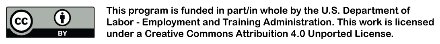 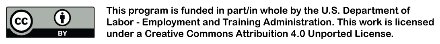 